FREE SELF-MANAGEMENT COURSETRAINING CALENDARQuarter 4January – March 2022CHALLENGING YOUR CONDITION COURSE (2.5 hour session for 6weeks)*Primarily for Southern Trust.  However, participants from Southern Trust can be allocated other days if these don’t suitCHALLENGING PAIN(1.5 hour session for 2 weeks)To confirm your place or for more information about courses please contact Yvonne on 028 9078 2940 or y.knipe@versusarthritis.org.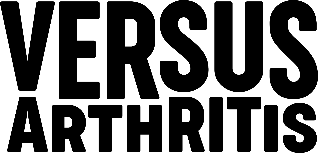 VENUEDATESTIMESOnlineMonday10, 17, 24, 31Jan, 7 and 14 February 202210.30am – 1.00pmOnline**Primarily for participants from SHSCTWednesday12, 19, 26 Jan, 2, 9, and 16 February1.30pm – 4.00pmOnlineThursday20, 27 Jan, 3, 10, 17 and 24 Feb06.00pm – 8.30pmOnlineSaturday12, 19, 26 Feb, 5, 12, 19 March 11.00am – 1.30pmOnlineMonday21, 28 Feb, 7, 14, 21, 28 March06.00pm – 8.30pmOnline**Primarily for participants from SHSCTWednesday23 Feb, 2, 9, 16, 23 and 30 March06.00pm – 8.30pmOnlineFriday25 Feb, 4, 11, 18, 25 March, 1 April10.30am – 1.00pmOnline**Primarily for participants from SHSCTTuesday8, 15, 22, 29 March, 5, 12 April01.30pm – 4.00pmFace to Face CourseTBCTBCFace to Face CourseTBCTBCVENUEDATESTIMESOnlineFriday7 and 14 January11.00am– 12.30pmOnlineTuesday8, 15 February06.00pm – 7.30pmOnlineThursday17, 24 February02.00pm – 3.30pmOnlineTuesday15, 22 March06.00pm – 7.30pm